Kata PengantarPuji Syukur kami sampaikan kepada Tuhan Yang Maha Esa, karena atas rahmat Nya, Buku Panduan Kerja Praktek ini dapat terselesaikan. Buku ini disusun oleh Tim Koordinator Kerja Praktek untuk membantu mahasiswa Departemen Teknik Transportasi Laut dalam melaksanakan kewajiban mereka untuk melaksanakan Kerja Praktek. Dengan adanya buku ini diharapkan mahasiswa dapat mendapatkan gambran yang jelas mengenai proses Kerja Praktek, mulai dari penyusunan proposal, pelaksanaan hingga penilaian.Dalam menyongsong era persaingan global yang akan dihadapi oleh mahasiswa jika mereka lulus kuliah, maka diperlukan adanya perubahan paradigma penyelesaian Kerja Praktek. Pola pikir mahasiswa yang hanya menitikberatkan kepada penulisan laporan semata perlu dirubah kearah mendapatkan pengalaman kerja sebanyak mungkin. Mahasiswa dituntut lebih aktif selama masa Kerja Praktek dibandingkan sebelumnya. Dengan demikian diharapkan mahasiswa dapat mendapatkan pengalaman yang bermanfaat bagi mereka saat terjun didunia kerja nantinya.Untuk mencapai hal tersebut, terdapat beberapa aturan yang harus ditaati mahasiswa selama pelaksanaan Kerja Praktek. Peraturan mulai standart penulisan laporan harian, laporan akhir dan sidang terbuka disusun oleh tim,agar mahasiswa mendapatkan manfaat yang maksimal dari Kerja Praktek yang telah meraka laksanakan. Adanya sidang terbuka yang dapat dihadiri semua mahasiswa, merupakan hal baru yang akan diterapakan dengan tujuan agar mahasiswa yang telah melakukan Kerja Praktek dapat membagikan pengalaman mereka pada mahaiswa lainya di lingkungan Departemen Teknik Transportasi Laut.Buku Panduan Kerja Praktek ini jauh dari sempurna, oleh karena itu Tim Koordinator Kerja Praktek membutuhkan saran dan kritik yang mebangun demi penyempurnaan buku ini dan tercapainya tujuan Keja Praktek di Departemen Teknik Transportasi Laut ITS yang kita cintai ini. SalamTim Koordinator Kerja Praktek Departemen Teknik Transportasi LautFTK – ITSDaftar IsiPendahuluanDeksripsi Kerja PraktekKerja Praktek (MS 184802) merupakan mata kuliah yang wajib dilaksanakan oleh setiap mahasiswa Departemen Teknik Transportasi Laut, dalam rangka pengembangan kapasitas mahasiswa. Kerja Praktek merupakan mata kuliah dengan target pembelajaran yaitu mahasiswa diharapkan mampu menjelaskan proses bisnis suatu perusahaan dan memberikan alternatif solusi dari permasalahan yang dihadapi oleh perusahaan tempat Kerja Praktek dilaksanakan. Pelaksanaan Kerja Praktek selama 2 (dua) bulan dan dilaksanakan di perusahaan yang berbeda disektor transportasi laut, meliputi: perusahaan pelayaran, pelabuhan atau logistik maritim (freight forwarding). Tujuan Kerja PraktekSecara umum tujuan Kerja Praktek adalah mampu menjelaskan proses bisnis suatu perusahaan dan memberikan alternatif solusi dari permasalahan yang dihadapi oleh perusahaan dibidang  transportasi laut, meliputi: pelayaran, pelabuhan atau logistik maritim (freight forwarding) sesuai dengan tempat Kerja Praktek dilaksanakan. Tujuan lainnya dari Kerja Praktek adalah sebagai berikut :Mahasiswa dapat mengimplementasikan ilmu yang telah didapat selama masa perkuliahan dalam dunia kerja;Mahasiswa dapat mengembangkan jaringan professional sedini mungkin;Mahasiswa dapat mempelajari teknologi terbaru yang berkembang di sebuah perusahaan/instansi;Mahasiswa dapat mengembangkan sifat kemandirian dalam bekerja;Mahasiswa dapat menumbuhkan, mengembangkan dan memantapkan sikap profesional yang sangat diperlukan oleh seorang mahasiswa untuk memasuki dunia kerja;Mahasiswa mendapatkan pandangan mengenai bidang kerja yang akan digeluti ketika mereka lulus nantinya;Mahasiswa memiliki peluang untuk mendapatkan tema yang relevan untuk Tugas Akhir.Capaian Pembelajaran Kerja PraktekCapaian pembelajaran yang diharpkan dalam pelaksanaan Kerja Praktek adalah sebagai berikut:Mahasiswa mampu menyelesaikan dengan baik tugas dalam bidang transportasi laut yang diberikan dosen pembimbing dan perusahaan tempat Kerja Praktek dalam jangka waktu yang ditentukan	;				Mahasiswa mampu menjelaskan proses bisnis perusahaan dan memberikan alternatif solusi dari permasalahan yang dihadapi oleh perusahaan tempat Kerja Praktek dilaksanakan;				Mahasiswa mampu memperluas jaringan kerjasama di perusahaan tempat Kerja Praktek dengan memiliki kemampuan berkomunikasi yang baik, bertanggung jawab atas pekerjaan dan mampu bekerja secara mandiri maupun dalam tim.Bentuk Kerja PraktekBentuk pelaksanaan kerja prakter secara umum adalah sebagai berikut:Penyusunan proposal Kerja Praktek;					Pelaksanaan Kerja Praktek di perusahaan untuk memahami proses bisnis perusahaan dibidang  transportasi laut, meliputi: pelayaran, pelabuhan atau logistik maritim (freight forwarding);				Pengumpulan data;Penyusunan laporan hasil Kerja Praktek;Evaluasi hasil Kerja Praktek.Peserta Kerja PraktekPeserta Kerja Praktek adalah mahasiswa aktif Departemen Teknik Transportasi Laut yang telah lulus minimum 90 SKS (dibuktikan dengan transkrip yang sudah di cetak dan dilegalisir).Waktu Pelaksanaan Kerja PraktekKerja Praktek dilaksanakan selama 2 (dua) bulan di 2 (dua) perusahaan yang berbeda disektor Transportasi Laut. Durasi 1 kali Kerja Praktek adalah minimal 1 bulan dan dapat dilaksaakan dalam 2 (dua) bulan berurutan pada perusahaan yang berbeda dengan bidang usaha yang berbeda (Pelayaran,Pelabuhan atau Logistik maritime). Pelaksanaan kerja praktek dilaksanakan minimal 1 bulan pada perusahaan dengan lokasi diluar Jawa Timur.Persyaratan dan Prosedur Tahapan Pelaksanaan Kerja Praktek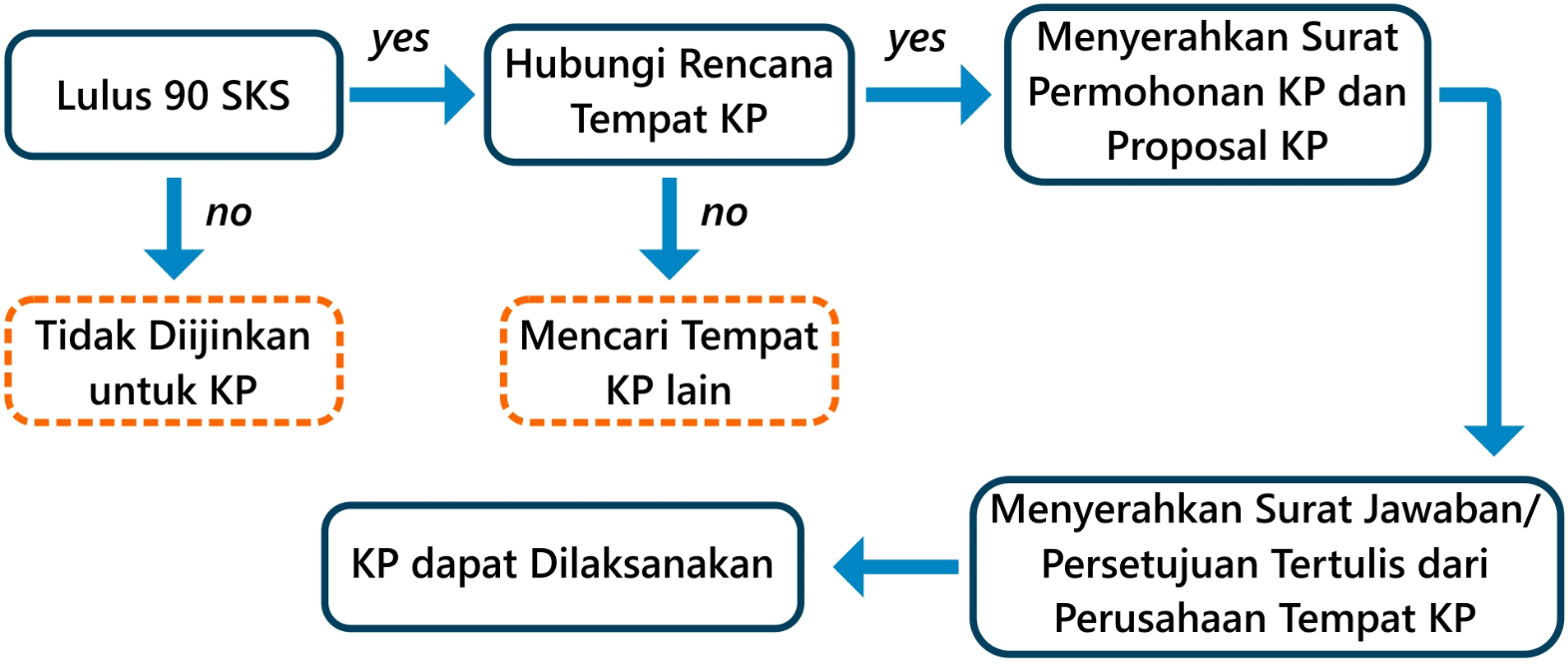 Gambar 1 Tahapan Persetujuan Kerja PraktekGambar 2 tahapan dan waktu pelaksanaan Kerja PraktekPersyaratan Kerja PraktekMahasiswa diperbolehkan mengambil Mata Kuliah Kerja Praktek (MS 184802) dengan persyarat sebagai berikut: Minimum telah lulus 90 SKS (dibuktikan dengan transkrip yang sudah di cetak dan dilegalisir); Mahasiswa diwajibkan untuk menghubungi perusahaan tempat Kerja Praktek, sebelum mengajukan proposal Kerja Praktek (surat pengantar Kerja Praktek disediakan oleh jurusan); Menyerahkan Surat Permohonan Kerja Praktek yang ditandatangi mahasiswa yang bersangkutan, dosen wali/dosen pembimbing dan koordinator Kerja Praktek (format terlampir); Menyerahkan proposal Kerja Praktek yang telah disetujui oleh dosen pembimbing, koordinator KERJA PRAKTEK dan ketua jurusan (format proposal terlampir); Menyerahkan surat jawaban atau persetujuan secara tertulis dari tempat Kerja Praktek yang dipilih; Mahasiswa wajib menyebutkan nama, jabatan, email, No. HP pembimbing Kerja Praktek di Perusahaan (jurusan atau koordinator Kerja Praktek akan mengecek secara acak kontak person perusahaan Kerja Praktek). Pelaksanaan Kerja PraktekProsedur pelaksanaan Kerja Praktek (MS 184802) adalah sebagai berikut:Dalam melaksanakan KERJA PRAKTEK mahasiswa harus menjunjung tinggi aturan ITS dan institusi; Kerja Praktek pada Departemen Teknik Transportasi Laut dilaksanakan 2 kali pada perusahaan dengan bidang yang berbeda sesuai dengan core competence Jurusan Transportasi Laut (pelabuhan, pelayaran dan logistik);Durasi 1 kali Kerja Praktek adalah minimal 1 bulan;Kerja Praktek dapat dilaksaakan dalam 2 (dua) bulan berurutan pada perusahaan yang berbeda. Pemilihan lokasi KERJA PRAKTEK, minimal salah satunya harus berada di luar Jawa Timur, Kerja Praktek di perusahaan dilaksanakan maksimal  3 mahasiswa dalam satu divisi/departemen/unit,Sebelum melaksaakan Kerja Praktek mahasiswa harus meminta penugasan kepada dosen pembimbing Kerja Praktek (form bisa di download di website jurusan). Penyusunan Laporan Kerja PraktekProsedur penyusunan laporan Kerja Praktek (MS 184802) adalah sebagai berikut:Mahasiswa yang menjalankan Kerja Praktek wajib membuat laporan kegiatan harian dan mingguan yang disahkan oleh supervisor dan dosen pembimbing Kerja Praktek (form terlampir); Laporan harian dan mingguan dilampirkan dalam laporan akhir; Laporan KERJA PRAKTEK harus sudah selesai dan disetujui oleh pembimbing Kerja Praktek paling lambat 1 bulan setelah pelaksanaan Kerja Praktek untuk kemudian dilakukan ujian oleh dosen pembimbing.Pengumuman batas waktu pengumpulan Laporan Kerja Praktek akan disampikan melalui website, mading, sosmed;Pengumuman jadwal sidang terbuka  Kerja Praktek akan disampikan melalui website, mading, sosmed;Laporan Kerja Praktek dibuat untuk setiap mahasiswa sebanyak 3 eksemplar (jurusan, dosen pembimbing, dan mahasiswa yang bersangutan). Penugasan Kerja PraktekProsedur penugasan Kerja Praktek (MS 184802) adalah sebagai berikut:Evaluasi dan Penilaian Kerja PraktekProsedur evaluasi dan penilain Kerja Praktek (MS 184802) adalah sebagai berikut:Ujian Kerja Praktek dilaksankan paling lambat 1 bulan setelah batas waktu pengumpulan laporan Kerja Praktek.Ujian dilakukan oleh dosen pembimbing masing-masingKomponen penilaian terdiri dari:Penilaian Dosen Pembimbing (60%)Penilaian Supervisor 	        (40%)Aspek Penilaian:Laporan harian 			15% Laporan mingguan 		15% Sistematika Laporan akhir 	20% Penugasan			50%Memasukkan mata kuliah Kerja Praktek (MS 184802) dalam Formulir Rencana Studi (FRS) dilakukan pada saat pengambilan Kerja Praktek ke-2 dimana, Kerja Praktek-1 dinayatakan telah lulus;Jurusan (koordinator Kerja Praktek) akan mengecek secara acak kontak person perusahaan Kerja Praktek.Sanksi Kerja PraktekProsedur pemberian Sanksi Kerja Praktek (MS 184802) adalah sebagai berikut:Apabila mahasiswa melakukan pelanggaran kode etik Institusi atau perusahaan tempat Kerja Praktek akan dikenakan sanksi akademis atau pembatalan Kerja Praktek; Apabila laporan belum selesai dan belum sidang terbuka setelah batas waktu terlampaui, maka Kerja Praktek dianggap gugur dan mahasiwa harus mengulang Kerja Praktek. Penulisan ProposalFormat Proposal Kerja PraktekFormat proposal Kerja Praktek adalah sebagai berikut:Laporan TA diketik dengan bantuan komputer dengan ketentuan sebagai berikut:Jenis huruf Times New Roman ukuran 12, untuk judul dapat dipakai ukuran 16;Berjarak 1,5 (satu setengah) spasi;Huruf pertama paragraf baru harus masuk ke dalam paragraf (indentation);Paragraf baru tidak dimulai pada dasar halaman, kecuali apabila cukup tempat untuk sedikitnya dua baris;Baris terakhir sebuah paragraf tidak diletakkan pada halaman baru berikutnya tetapi diletakkan pada dasar halaman (widow/orphan control);Kata atau istilah selain Bahasa Indonesia ditulis miring (italic);Jarak tepi (margin normal) adalah sebagai berikut:Tepi atas	 : 2,54 cm;Tepi bawah	 : 2,54 cm;Tepi kiri	 : 2,54 cm;Tepi kanan	 : 2,54 cm.Pembuatan gambarPengertian gambar mencakup gambar, foto, ilustrasi, sketsa, grafik, diagram, denah, peta, bagan, monogram, dan diagram alir;Gambar diberi nomor dan nama yang diletakkan di bawah gambar;Nomor gambar terdiri atas dua angka yang dipisahkan oleh sebuah titik, angka pertama ditulis dengan angka Romawi yang menunjukkan nomor bab tempat gambar tersebut dimuat.Pembuatan tabel Tabel diberi nomor dan nama yang diletakkan di atas tabel; Nomor tabel terdiri atas dua angka yang dipisahkan oleh sebuah titik, angka pertama ditulis dengan angka Romawi yang menunjukkan nomor bab tempat tabel tersebut dimuat;Proposal Kerja Praktek dicetak dan dijilid dengan ketentuan sebagai berikut: Menggunakan printer warna Kertas HVS 80 gram ukuran A4 (210 mm x 297 mm); Penjilidan menggunakan spriral kawat putih dengan cover depan dan belakang yang dilaminating.Sistematika Penulisan Proposal Kerja PraktekSistematika penulisan proposal Kerja Praktek adalah sebagai berikut:Bagian Awal Halaman Sampul (Cover) Halaman Sampul berisi tulisan Proposal Kerja Praktek, nama perusahaan tempat Kerja Praktek, lambang ITS, nama dan NRP penulis, nama, tulisan Departemen Teknik Transportasi Laut, Fakultas Teknologi Kelautan, Institut Teknologi Sepuluh Nopember, Surabaya, dan tahun pembuatan. Halaman Lembar PengesahanHalaman Lembar Pengesahan diletakkan setelah Halaman Judul. Halaman ini memuat tulisan Lembar Pengesahan, nama dan NRP mahasiswa, nama dan tanda tangan Dosen Pembimbing Kerja Praktek, koordinator, mahasiswa penulis, tanggal pengesahan, serta diberi stempel deoartemen.Halaman Kata Pengantar Halaman Kata Pengantar tidak boleh lebih dari 1 (satu) halaman, berisi penjelasan tentang maksud penulisan proposal Kerja Praktek.Halaman Daftar IsiYang dicantumkan dalam Daftar Isi adalah Halaman Judul, Lembar Pengesahan, Kata Pengantar, Daftar Isi, Daftar Gambar, Daftar Tabel, Daftar Simbol, nomor dan judul bab sampai dengan anak sub-bab, Daftar Pustaka, dan Lampiran, yang semuanya lengkap dengan nomor halaman yang sesuai, kecuali Lampiran ditulis tanpa nomor halaman. Halaman Daftar Gambar dan TabelHalaman ini memuat nomor dan nama gambar/grafik/diagram lengkap dengan nomor halaman yang sesuai, dengan format penulisan sama dengan Daftar Isi, nomor dan nama tabel lengkap dengan nomor halaman yang sesuai, dengan format penulisan sama dengan Daftar Isi.Isi ProposalLatar belakang Pembuka, berisikan gambaran umum Departemen Teknik Transportasi Laut serta alasan pemilihan perusahaan dan keterkaitannya dengan mata kuliah yang telah dipelajari di Departemen Teknik Transportasi Laut. Bisa ditulis lebih dari satu paragraph.Isi, berisi penjelasan perusahaan secara umum serta bidang/ departemen/ divisi yang diminati/ ingin dipelajari lebih dalam (setiap mahasiswa disarankan berbeda meskipun di perusahaan yang sama). Bisa ditulis lebih dari satu paragraph.Penutup, berisi penekanan manfaat dan pentingnya Kerja Praktek iniGambaran umum perusahaanBeriksikan gambaran umum mengenai rencana tempat Kerja Praktek dan alasan menggapa memilih perusahaan tersebut. Gambaran  umum meliputi lokasi Kerja Praktek, core business, proses produksi dll.TujuanBerisikan tujuan dilaksanakan Kerja Praktek dan dituliskan per poin. Tujuan Umum adalah bidang/ departemen/ divisi yang diminati/ ingin dipelajari lebih dalam, misalnya Divisi Operasional Petikemas. Sedangkan tujuan kusus adalah tujuan umum yang dijelaskan secara spesifik misalnya proses dokumen petikemas, reposisi petikemas dll.ManfaatBerisikan manfaat dilaksanakan Kerja Praktek dan dituliskan per poin. Manfaat dibagi menjadi 3 bagian, yaitu manfaat umtuk perguruan tinggi, manfaat umtuk perusahaan dan manfaat untuk mahasiswa.Lingkup KegiatanBerisikan mengenai penjelasan tentang keterkaitan antara kegiatan Kerja Praktek yang akan dilakukan dengan Mata Kuliah. Sehingga kegiatan-kegiatan yang akan dilakukan dalam Kerja Praktek tesebut dapat mendukung kegiatan perkuliahan baik yang sudah maupun yang akan dilakukan. Serta hal-hal yang ingin dipelajari selama Kerja Praktek.Rencana dan Jadwal KegiatanRencana umum kegiatan diuraikan secara jelas mengenai langkah-langkah yang akan diambil untuk menyelesaikan Kerja Praktek ini. Uraian tersebut juga  wajib dilengkapi dengan tabel.Lampiran:Transkip NilaiFAQ (Frequently Asked Question)Bagaimana saya bisa mendapatkan form Kerja Praktek?Semua form yang terkit dengan Kerja Praktek dapat didoanload melalui Website Jurusan (ww.seatrans.its.ac.id), apabila menemukan kesulitan dapat meghubungi Tata Usaha bagian akademik.Apakah diperbolehkan jika dalam satu perusahaan/instansi terdapat lebih dari 3 mahasiswa?Pada dasarnya hal tersebut diijinkan, selama tidak semua dalam 1 (satu) divisi/unit/departemen yang sama pada perusahaan tersebut.Perusahaan apa saja boleh dijadikan lokasi kerja praktek?Perusahaan yang memiliki bidang usaha sesuai dengan 3 bidang utama DTTL (Pelabuhan ,Logistim Maritim dan Pelayaran). Berikut beberapa contohnya :PT.Dharma Lautan Utama, PT.Pelabuhan Indonesia I,II,III & IV , PT.PELNI, PT.ASDP,PT.Meratus Line , PT.Terminal Teluk Lamong , PT.JICT dllMahsiswa juga dapat memanfaatkan fasilitas internship yang ditawarkan oleh beberapa perusahaan besar, dimana biasanya menyediakan fasilitas akomodasi dan uang saku seperti :PT.Freeport Indonesia, PT.HM Sampoerna ,PT.Vale Indonesia ,PT.Unilever,PT.Badak LNG dllApa yang harus dilakukan bila mahasiswa tidak lulus Kerja Praktek?Mahasiswa tersebut harus mengambil Kerja Praktek dengan mengikuti prosedur awal yang tertera pada buku ini dan harus dilakukan di tempat Kerja Praktek yang berbeda dari yang sebelumnya.LampiranForm Pengajuan Kerja PraktekForm Penugasan Kerja PraktekForm Laporan Harian Kerja PraktekForm Evaluasi Kerja PraktekFormat Proposal Kerja PraktekFormat Laporan Kerja PraktekNoBidangUraian Penugasan1Penugasan Secara Umum ORGANISASIStruktur organisasiJob DescriptionManagemen perusahaanBISNIS PROSESCommodity (konsep asal (origin) – tujuan (destination), jenis, jumlah, kemasan dan dokumen)Carrier (tipe, spesifikasi dan jumlah)Infrastructure (jenis, kapasitas, ukuran dan jumlah)Operational (waktu, frekuensi, rute, jadwal dan produktivitas)Cost & Investment (jenis dan jumlah)2PelayaranMenghitung biaya transportasi lautPerencanaan rute 3PelabuhanMenghitung kinerja pelabuhan Menghitung biaya operasional pelabuhan 4Logistik MaritimMenghitung biaya logistikPerencanaan logistik